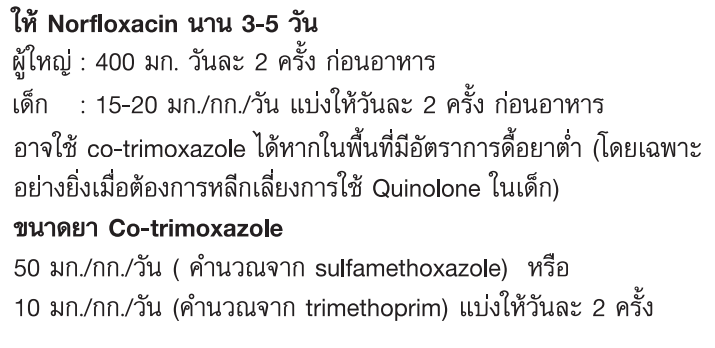                     โรงพยาบาลสุไหงปาดี                                           Sungaipadi Hospitalรหัสเอกสาร:  CPG-PCU-002 -00ฉบับที่: 1หน้า  2                    โรงพยาบาลสุไหงปาดี                                           Sungaipadi Hospital เรื่อง:  โรคท้องร่วงเฉียบพลัน เรื่อง:  โรคท้องร่วงเฉียบพลัน เรื่อง:  โรคท้องร่วงเฉียบพลัน